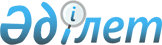 "Қазақстан Республикасы Әділет министрлігі Қарағанды облысының Әділет департаменті Приозерск қаласының Әділет басқармасы" мемлекеттік мекемесін құру туралыҚазақстан Республикасы Үкіметінің 2012 жылғы 16 қаңтардағы № 66 Қаулысы

      Қазақстан Республикасының Үкіметі ҚАУЛЫ ЕТЕДІ:



      1. Бекітілген штат санының лимиті шегінде «Қазақстан Республикасы Әділет министрлігі Қарағанды облысының Әділет департаменті Приозерск қаласының Әділет басқармасы» мемлекеттік мекемесі (бұдан әрі - мекеме) құрылсын.



      2. Мекемені қаржыландыру республикалық бюджетте Қазақстан Республикасы Әділет министрлігіне көзделген қаражат есебінен және шегінде жүзеге асырылады деп белгіленсін.



      3. Қазақстан Республикасы Әділет министрлігі заңнамада белгіленген тәртіппен:



      1) Мекеменің ережесін бекітсін және оның мемлекеттік тіркелуін қамтамасыз етсін;



      2) Қарағанды облысының әкімдігімен бірлесіп, осы қаулыдан туындайтын өзге де шараларды қабылдасын.



      4. «Қазақстан Республикасы Әділет министрлігінің кейбір мәселелері» туралы Қазақстан Республикасы Үкіметінің 2004 жылғы 28 қазандағы № 1120 қаулысына (Қазақстан Республикасының ПҮАЖ-ы, 2004 ж., № 41, 532-құжат) мынадай толықтыру енгізілсін:



      көрсетілген қаулымен бекітілген Қазақстан Республикасы Әділет министрлігінің аумақтық органдары - мемлекеттік мекемелерінің тізбесі мынадай мазмұндағы 135-1-тармақпен толықтырылсын:



      «135-1. Қазақстан Республикасы Әділет министрлігі Қарағанды облысының Әділет департаменті Приозерск қаласының Әділет басқармасы».



      5. Осы қаулы қол қойылған күнінен бастап қолданысқа енгізіледі.      Қазақстан Республикасының

      Премьер-Министрі                           К. Мәсімов
					© 2012. Қазақстан Республикасы Әділет министрлігінің «Қазақстан Республикасының Заңнама және құқықтық ақпарат институты» ШЖҚ РМК
				